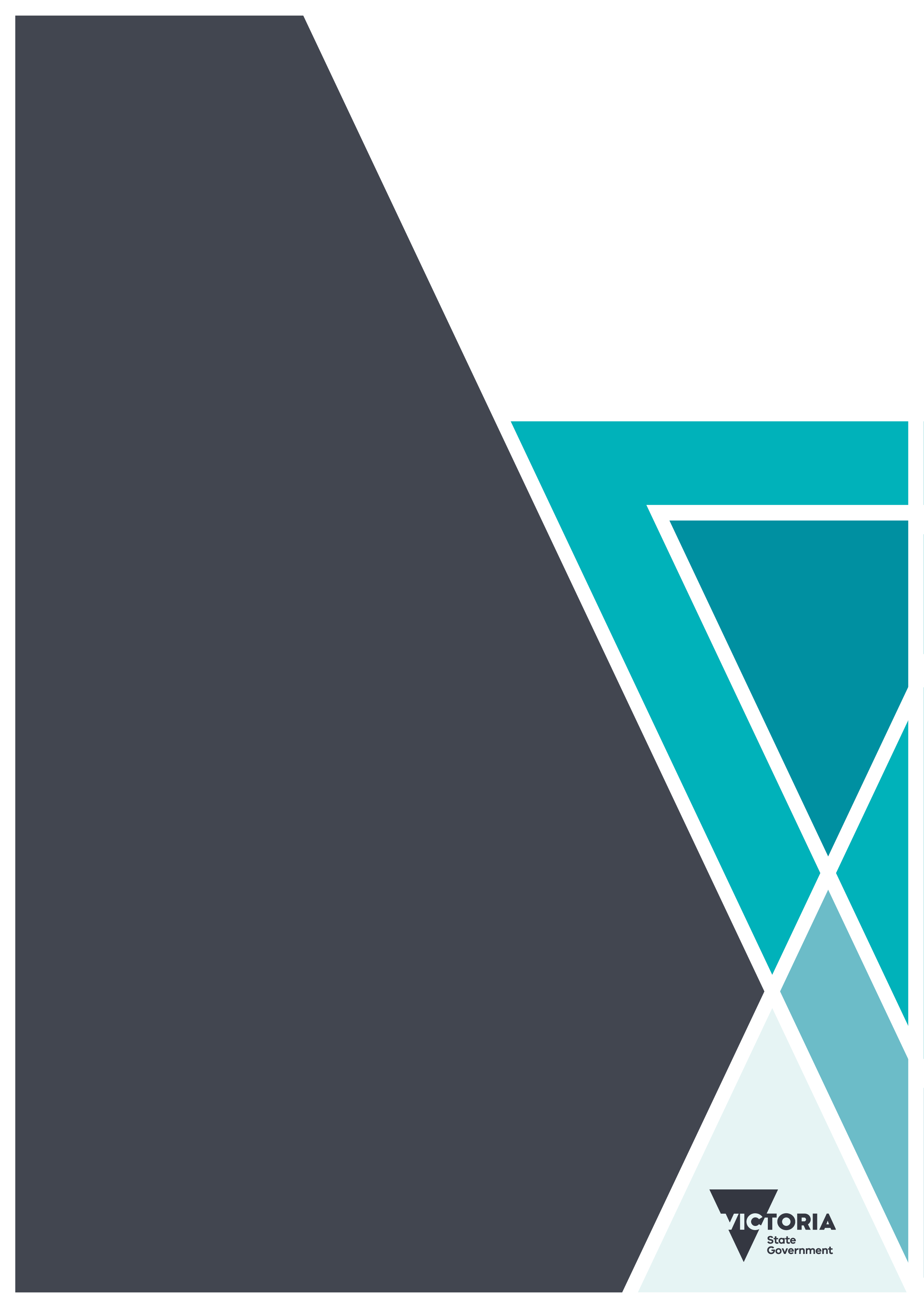 Mental health 
and wellbeing:
education and 
training frameworkContents1. Summary	32. Education and training framework principles	43. Implementation plan	84. Implementations timelines	10To receive this document in an alternative accessible format, email the Victorian Public Sector Commission <info@vpsc.vic.gov.au>.Authorised and published by the Victorian Government, 1 Treasury Place, Melbourne.© State of Victoria, Australia, Department of Justice and Community Safety, May 2019.Email Occupational Health and Safety at the Department of Justice and Community Safety <OHS@justice.vic.gov.au> or phone (03) 8684 8000.If you print and store this document, you may be looking at an obsolete version. Always check the latest version of this document at the Victorian Public Sector Commission website <https://vpsc.vic.gov.au>.Mental health and wellbeing: education and training framework | Version 1.0 | May 20191. SummaryOur commitmentThe Victorian public sector is committed to achieving the vision of the Mental Health and Wellbeing Charter (charter) by taking a holistic and inclusive approach to supporting mental health at work; promoting positive mental wellbeing, preventing mental injury and illness and where mental injury and illness occurs, taking action to support recovery.The charter has a fundamental requirement for the delivery of evidence-based training programs that support the capability of managers, Health and Safety Representatives and workers in identifying, preventing, protecting and addressing mental injury and illness as well as promoting positive mental wellbeing.The implementation of the charter in the Victorian Public Service (VPS) is occurring through the work of the Interdepartmental Committee (IDC), the IDC Sub-Committee and the department-led working groups.Integrated approachAn integrated approach to mental health covers the spectrum of mental health and wellbeing at work:Promoting positive mental health: by developing positive aspects of work and worker strengths / capacities through reward and recognition programs and positive leadership.Protecting mental health: by identifying and reducing work-related risk factors, e.g. job design, work overload and how this is managed, policy and procedure to prevent and address workplace bullying, etc.Addressing mental health injury or illness: by providing pathways to appropriate support, promoting recovery and return to work (LaMontagne et al. 2014).The mental health and wellbeing training and service offerings listed in this document have been classified as belonging to one or more of these three above approaches to supporting mental health at work.Figure 1: The integrated approach to mental health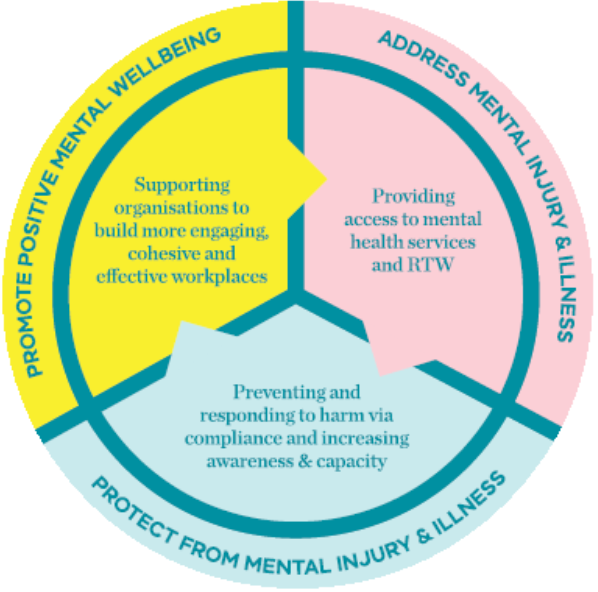 2. Education and training framework principlesPrinciple 1: Education and training offerings in the Victorian Public Service (VPS) support and advance the Mental Health and Wellbeing Charter for the Public SectorDescription‘Our commitment:The Victorian Public Sector is committed to achieving the vision of the VPS Mental Health and Wellbeing Charter by taking a holistic and inclusive approach to supporting mental health at work;  promoting positive mental wellbeing, preventing mental injury and illness and where mental injury and illness occurs, taking action to support recovery.’Elements1.1	Education and training includes reference to, and information about the charter. 1.2	Education and training offerings are grounded in and focused on one or more of the three elements of the integrated approach to supporting mental health at work:promoting positive mental health: by developing positive aspects of work and worker strengths / capacities through reward and recognition programs and positive leadership;protecting mental health: by identifying and reducing work-related risk factors, e.g. job design, work overload and how this is managed, policy and procedure to prevent and address workplace bullying etc.;addressing mental health injury or illness: by providing pathways to appropriate support, promoting recovery and return to work.Principle 2: Education and training offerings are evidence-based, reflective of local needs, have defined learning objectives and are subject to evaluation and continuous improvementDescription‘We will [fulfil the education and training commitment] by:Delivering evidence-based training programs that support the capability of managers, Health and Safety Representatives and workers in identifying, preventing, protecting and addressing mental injury and illness as well as promoting positive mental wellbeing.’A system of review is in place to ensure education and training offerings continue to meet the objectives of the Mental Health and Wellbeing Charter.Elements2.1	Education and training offerings comprise content and delivery modes that are evidence-based. Delivery can be via a blended combination of face to face programs and: E-learning modules Individual study materials Group / peer learning processesOther effective modes2.2	Education and training offerings may be delivered in different ways to different groups of staff at different locations.2.3	Education and training offerings may be delivered by internal or external providers who possess relevant and appropriate qualifications and experience to deliver the content consistent with the Principles and the charter.2.4	Learning objectives are specified for all education and training offerings. 2.5	Consistent with each organisation’s policies processes, knowledge and skills evaluations are conducted before, during and after education and training offerings to measure achievement of learning objectives.2.6	Education and training offerings are reviewed regularly, and updated and improved as required.2.7	Responsibility for the evaluation of education and training offerings is located with the relevant organisational committee / body (e.g. OHS / WHS committee; L&D committee, etc.). Note that this may be in addition to evaluation by any central independent body authorised by the Victorian Government to audit and / or oversee mental health and wellbeing education and training.Principle 3: Education and training offerings are tailored to the requirements of different staff groups and levelsDescriptionThe baseline requirement is for each department / organisation to deliver education and training offerings to staff; managers and supervisors; and executives.Specialised workplaces such as custodial or other secure settings, call centres and public-facing facilities, emergency response functions, etc., require tailored education and training content and delivery approaches.ElementsStaff3.1	Education and training for staff to include: the importance of workplace mental health and wellbeingcommon workplace mental health conditions (depression, suicide, anxiety and trauma)how to recognise early warning signspractical intervention and support strategiesintroduction to more complex mental health conditions in the workplace (psychosis, drug and alcohol issues and personality disorders)the impact mental health has on the individual, their family, workplace and communitypromoting and contributing to improved individual and organisational resilience and wellbeingthe relationship between workplace behaviour and mental health and wellbeing, and the impact of appropriate and inappropriate workplace behaviourcase studies and additional resourcesinternal and external support services and resources available to help you and your colleaguesManagers and supervisors3.2	Education and training for managers and supervisors to include:the role of the manager – what to do and what not to dothe impact mental illness has in the workplace and communityhow to protect worker mental health and wellbeingthe benefits of work for mental health and wellbeingmore complex mental health conditions in the workplace (psychosis, drug and alcohol issues and personality disorders)how to recognise early warning signsthe relationship between workplace behaviour and mental health and wellbeing, and the impact of appropriate and inappropriate workplace behaviourother factors impacting on workplace mental health and wellbeing; for example job design, workloads, fatigue, trauma and vicarious trauma, domestic violence, etc.how to support employees with recognised pre-existing mental health conditionsaccessing available support and emergency contact informationeffectively manage return to work situations for workers with mental health conditionsimproving the psychological and physical workplace environment so all individuals and those at risk of mental illness or who have a mental illness can flourishmanagerial case studies and role playsinternal and external support services and resources available (see above for staff)3.3	People & Culture (HR) staff training aligned to that for managers and supervisors.Executives3.4	Education and training for executives to include: why it matters – the human and financial cost, productivity and engagementthe impact mental illness has in the workplace and the communityyour responsibilities to manage psychological harmthe importance of promoting workplace mental health and wellbeingthe importance of senior leadership in creating a psychologically safe culturehow to support employees – early intervention and support strategies; including how to support employees with recognised pre-existing mental health conditionsPrinciple 4: Education and training offerings are embedded in, reference and / or integrate with other OHS and L&D programs / offerings / support structures and mechanismsDescriptionEducation and training offerings are integrated with existing programs / offerings / structures and mechanisms supporting mental and physical health in the workplace, and with learning and development programs.Elements4.1	Existing programs / offerings / structures and mechanisms supporting mental health in the workplace include: learning and development (L&D) programs include programs about / related to:leadershipmanagement / supervision / team leadershipteam and self developmentappropriate workplace behavioursPeople & Culture staff with specific wellbeing-related responsibilities (e.g. health and safety staff, L&D staff with this focus in their roles, employee relations staff with this focus in their roles, etc.), who have attended awareness programs on the Mental Health Charter and associated activities.Health and Safety Representatives (HSRs)Peer Support Program: a confidential service offered by volunteer staff, trained in Psychological / Mental Health First Aid principles to support staff. The program promotes positive mental health and wellbeing for work-related matters by providing local, trained and trusted peers (who are themselves supported) that can listen and link staff into professional servicesEmployee Assistance Program (EAP): a professional counselling service offering confidential, short-term and solution-focused support. The service is independent, impartial and confidential. EAP can be provided over the phone or in person off-site.(Additional to be added by departments/agencies relevant to own offerings.)Principle 5: Education and training offerings are supplemented by mental health promotion activities and eventsDescriptionEducation and training offerings are supplemented by mental health promotion events.Elements5.1	Hold a minimum of one health promotion event per year, such as:Go Home On Time Day –awareness of work hours, overwork and work / life balance. Mental Health Week – aims to activate, educate and engage Victorians about mental health through a week of interactive events across the state including an official launch, community festivals, art exhibitions, music, theatre and seminars. Men’s Health Week –platform for challenging and debating key issues in men’s health and to raise the profile of men, their health outcomes and health needs. Celebrate the strengths of men, the contributions they make and the role they play in society. Movember – focuses awareness on men’s health, in particular, prostate cancer, testicular cancer and mental health through various challenges and fundraising events. R U OK? Day – promotes suicide prevention and awareness that a small question can make a big difference to those people struggling with life. Women’s Health Week – a week dedicated to all women across Australia to make good health a priority, through various events and activities around Australia. World Health Day – each year a theme is selected that highlights a priority area of public health. The day provides an opportunity for individuals in every community to get involved in activities that can lead to better health. White Ribbon Day – world’s largest movement of men and boys working to end men’s violence against women and girls, promote gender equality, healthy relationships and a new vision of masculinity.3. Implementation planIntroductionThe Education and Training Working Group (E&TWG) delivered the Education and Training Framework (ETF) that sets out the core elements of a training program aimed at all VPS staff, managers and executives. The Framework was the basis for further work to develop this implementation plan.This implementation plan sets out the agreed approach to Mental Health and Wellbeing (MHW) Education and Training (E&T) in the VPS.ApproachThe agreed approach to MHW E&T in the VPS is flexible and able to meet the specific needs of departments and agencies, and of different workplace types within departments and agencies, while including a VPS-specific tailored MHW E&T package. The approach recognises the significant E&T effort underway in many departments and agencies, and incorporates and builds on that effort to meet the commitments in the charter.Departments and agencies will:utilise the Principles for Mental Health and Wellbeing Education and Training in the Victorian Public Service (the principles) to guide the delivery of MHW E&T programs self-assess their MHW E&T offerings against the Principles; andidentify levels of compliance with the principles, and any gaps in current offerings where revised, updated, additional or new MHW E&T offerings need to be put in place to ensure compliance with the principles.Where departments and agencies assess their MHW E&T offerings comply with the principles:those programs continue to be offered, subject to continuous improvement processes; andattendance is reported against the departmental targets.Where departments and agencies identify gaps in their MHW E&T offerings, they may augment their offerings by one or more of the following actions:revise, extend or update existing offerings;utilise existing available offerings (free or fee for service) that comply with the principles; seek to share / participate in compliant offerings delivered by another department or agency; and / orwhen available – utilise a VPS-specific tailored MHW E&T package, delivered by either internal or contracted resources.A VPS-specific tailored MHW E&T package that complies with the principles (including being auditable by a central independent body) will be developed under the direction of a Project Control Board. The package will address the executive level as the first priority. The package will include as a minimum:detailed session planspresentation materials (slides etc.)supporting materials (handouts, notes, etc.)delivery mode flexibility (face to face, blended, etc.)defined learning outcomes based on the principlesfeedback sheets / response forms etc.The package will be owned by the Victorian Government and enable departments and agencies to use the training materials for delivery internally or sourced through an external provider.AccountabilitiesThe agreed approach acknowledges the overall responsibility of each Secretary (and equivalent) for the implementation of the charter, including the implementation of compliant E&T, within their respective departments and agencies. Secretaries will ensure that clear responsibilities and accountability for compliance, delivery, reporting and continuous improvement are identified. The principles (see Principle 2.7) envisage specific responsibility for E&T to lodge with the relevant departmental committee (e.g. OHS, L&D).TimeframesThe timeframe for implementation as established by the Framework is:‘December 2016 – Launch of the VPS Mental Health and Wellbeing Charterbegin engagement and promotion of mental health and wellbeing across each VPS departmentJanuary 2017 to July 2017 – Preparatory periodemphasis and promotion on the launch of the VPS Mental Health and Wellbeing Charter, aiming to raise awareness and have senior leaders demonstrate their commitmentdevelopment of budgetary needs and submissions for training programs and resourcesprocurement of provider to develop and deliver training, materials and resources (training program development may require mixed modes of delivery: i.e. face-to-face and online / e-learning options)July 2017 to July 2020 – Commence training implementation and deliveryexpected completion over three year period within each department.4. Implementations timelinesPhaseActivityIndicative TimingPreparation Identify and map current MHW E&T offerings.December 2017Assessment Assess current MHW E&T offerings against the principles.Identify levels of compliance with the principles, and any gaps in current offerings.January 2018Assessment Following the gap analysis, identify where (if any) current offerings need to be revised or updated, or additional or new offerings need to be put in place.January 2018Plan Consider, select and implement one or more of the following processes to augment current MHW E&T offerings:revise, extend or update existing offerings;utilise existing publicly available offerings (free or fee for service) that comply with the principles;seek to share / participate in compliant offerings delivered by another department or agency; and / orutilise a VPS-specific tailored MHW E&T package delivered by either internal or contracted resources (see Development below).February 2018(Timing of the VPS-specific package dependent on development. Departments/agencies use other methods as interim measures.)DevelopmentDevelop a VPS-specific tailored MHW  E&T package to be delivered by either internal or contracted resources.Development to be directed by a Project Control Board.September 2017DeliveryContinue to deliver existing MHW E&T offerings, and any revised or new offerings, including the VPS-specific tailored MHW E&T package when developed.Include refresher programs for the targeted groups / levels at appropriate intervals (three yearly).NB The agreed targets are:‘minimum 80% Executives, HR staff, Managers and Supervisors by 2018 100% of all Executives, HR staff, Managers and Supervisors by 2019100% all staff trained by July 2020’ongoing – to meet established targetsDepartments that do not reach minimum targets within the timeframe are to develop a plan detailing commitment to the delivery of the mental health and wellbeing training.’Reporting Report back to the IDC subcommittee on the progress made toward the implementation of MHW E&T commitment supporting the charter.July 2018 and ongoingEvaluation At the completion of the first stage of education and training program roll out and reporting, consideration will be given to providing a central independent body with:responsibility for evaluating education and training options,developing the parameters within which the training should be delivered and the qualifications of the people delivering the training, andauditing the delivery of the training to ensure consistency throughout the VPS.Annually Evaluate MHWB E&T offerings against the Principles utilising a continuous improvement approach.